領 収 書令和元年10月3日　　　　　　　　　　　　　　　様　　　　　　　★\　　　7,500－　　　　　　   　　　　　　　　但し、新人教育プログラム研修受講費（15単位）として上記正に領収致しました。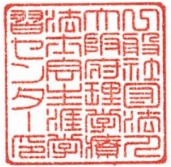 一般社団法人大阪府理学療法士会生涯学習センター〒540-0028  大阪市中央区常盤町1-4-12常盤セントラルビル301号内TEL 06(6942)7233FAX 06(6942)7211E-mail ccpd@pt-osk.ac.jp(生涯学習センター事務局)-------------------------------------------------------------------------------------------------------------------------                                                                                